1	Lire des récits avec des personnages insolites	➔ Manuel, p. 12-15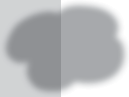 Un pantin facétieuxMaitre Cerise fait cadeau à son ami Geppetto d’un morceau de bois pour fabri- quer un pantin merveilleux.Geppetto habitait une petite pièce au rez-de-chaussée, où la lumière n’entrait que par une soupente. Le mobilier était on ne peut plus simple : une méchante chaise, un lit assez mauvais et une petite table tout abimée. Au fond de la pièce, on voyait un feu allumé dans une cheminée ; mais le feu était peint, et, à côté5    du feu, était dessinée une marmite qui bouillait joyeusement et dont sortait un nuage de fumée, qui semblait de la vraie fumée.À peine rentré chez lui, Geppetto prit vivement ses outils et se mit à tailler et à fabriquer son pantin.– Quel nom vais-je lui donner ? se demanda-t-il en lui-même. Je vais l’appeler10    Pinocchio. Ce nom lui portera chance.Quand il eut trouvé le nom de son pantin, il commença à vraiment bien travailler, et lui fit tout de suite les cheveux, puis le front, puis les yeux.Les yeux terminés, imaginez sa stupeur quand il s’aperçut que ces yeux remuaient et le regardaient fixement. Geppetto, en se voyant regardé par ces15    deux yeux de bois, fut sur le point de se trouver mal, et dit d’un ton irrité :– Vilains yeux de bois, pourquoi me regardez-vous ? Personne ne répondit.Alors, après les yeux, il fit le nez ; mais, à peine fait, le nez commença à gran- dir : et il grandit, il grandit, il grandit… En quelques minutes, il devint un nez20   qui n’en finissait pas.Le pauvre Geppetto s’épuisait à le retailler ; mais plus il le retaillait et le raccourcissait, plus ce nez impertinent s’allongeait !Après le nez, il fit la bouche.La bouche n’était pas encore terminée qu’elle commença à rire et à se moquer25   de lui.– Arrête de rire ! dit Geppetto piqué au vif ; mais ce fut comme parler à un mur. Arrête de rire, je te dis ! cria-t-il d’une voix menaçante.Alors la bouche s’arrêta de rire, mais sortit une langue démesurée.Pour le bien de son œuvre, Geppetto fit semblant de ne pas s’en apercevoir30 et continua à travailler. Après la bouche, il fit le menton, puis le cou, puis les épaules, l’estomac, les bras et les mains. À peine les mains étaient-elles terminées que Geppetto sentit sa perruque s’enlever de sa tête.Il leva les yeux, et que vit-il ? Il vit sa perruque jaune dans les mains du pantin.– Pinocchio ! rends-moi tout de suite ma perruque !35		Mais Pinocchio, au lieu de lui rendre la perruque, se la mit sur sa tête à lui, et resta là-dessous à moitié étouffé.À ce geste insolent et moqueur, Geppetto devint tout triste et mélancolique comme il ne l’avait jamais été de sa vie ; et se tournant vers Pinocchio, il lui dit :– Diable d’enfant ! Tu n’es même pas terminé, et déjà tu manques de respect40     à ton père ! Ce n’est pas bien, mon garçon, ce n’est pas bien !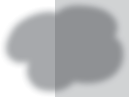 Et il essuya une larme.Il restait toujours à faire les jambes et les pieds.Quand Geppetto les eut terminés, il reçut un coup de pied sur le bout de son nez.45		– C’est bien fait ! se dit-il alors en lui-même. Il fallait y penser avant, mainte- nant c’est trop tard !Il prit alors le pantin sous les bras et le posa par terre, sur le parquet de la pièce, pour le faire marcher.Pinocchio avait les jambes engourdies et ne savait pas s’en servir, aussi50    Geppetto le tenait-il par la main et le guidait-il pour lui apprendre à mettre un pied devant l’autre.Quand ses jambes se furent bien dégourdies, Pinocchio commença à marcher tout seul et à courir à travers la pièce ; et brusquement, il prit la porte, bondit dans la rue et s’enfuit.Carlo Collodi, Les aventures de Pinocchio, traduit par Nathalie Castagné, © Éditions Gallimard.Lis le texte puis réponds aux questions.Qui a offert le morceau de bois à Geppetto ?Pourquoi le pantin ne répond-il pas à Geppetto quand il demande pourquoi ses yeux le regardent ?Cite des facéties que le pantin fait à Geppetto.Qu’est-ce qu’une soupente ?Écris une nouvelle question. Rédige la réponse et dessine le logo qui convient.MéliméloÉcris les mots qui correspondent aux déﬁnitions.Je suis un lapin vêtu d’une veste avec 36 boutons et une poche. Je porte une montre et un para- pluie. J’ai toujours peur d’être en retard :  	Je suis un chat que mon maitre a eu en héritage, je ferai la fortune de celui-ci grâce à mes talents et à mes bottes :  	Je suis une panthère noire chargée de faire l’éducation d’un petit d’homme perdu dans la jungle :Je suis un jeune garçon qui refuse de grandir. Je suis allé au Pays Imaginaire où j’ai dû veiller sur les garçons perdus et affronter le Capitaine Crochet :  1	Des mots pour présenter des personnages insolites	➔ Manuel, p. 18-19✱ Ces mots décrivent l’apparence physique ou le caractère de Pinocchio. Range-les dans le tableau. désobéissant – gai – moqueur – allongé – démesuré – malicieux – affectueux – gringalet– polisson – rond – bavard – fripon – écarté – raide – espiègle – pointu – fragile – articulé✱ Relis le texte qui décrit les gobelins, page 19 du manuel. Puis réponds par VRAI ou FAUX.Les gobelins craignent le noir.Les gobelins ont des bras très courts. Les gobelins ont un nez épaté.Les gobelins sont nyctalopes.Les gobelins parlent la langue des elfes.✱ ✱ Relie chacun de ces mots rares ou anciens à sa déﬁnition.tunique • ombrelle • couvre-chef •livrée •fourreau •corsage long, avec ou sans manches, couvrant le bustechapeauhabit porté par les domestiques d’une grande maisonétui d’une épéepetit parasol d’usage féminin, porté à la main et généralement élégant✱ ✱ Barre l’intrus dans chaque liste de mots.a. moustache – tresse – duvet – barbe – poil    b. baluchon – valise – ceinture – sac – bagagec. sabot – musette – bottillon – escarpin – ballerine d. chignon – perruque – boucles – galurin – crinière✱ ✱ ✱ Complète la description de Milou avec les mots ci-dessous.blanc – râleur – inséparable – gourmand – courage – aigu – peureuxMilou est le chien de Tintin, son		compagnon. On peut le voir dans tous les albums de la série. C’est un fox-terrier				doté d’un ﬂair	. Il est têtu,	et			. Lorsque son maitre ou ses amis sont en danger, il sait faire preuve de		, mais il peut aussi se montrer	.6Nom : ..................................................................................................................................................................................................................................	Date : ....................................................................................................................................................Unité1Écrire pour présenter un personnage insolite	➔ Manuel, p. 20-21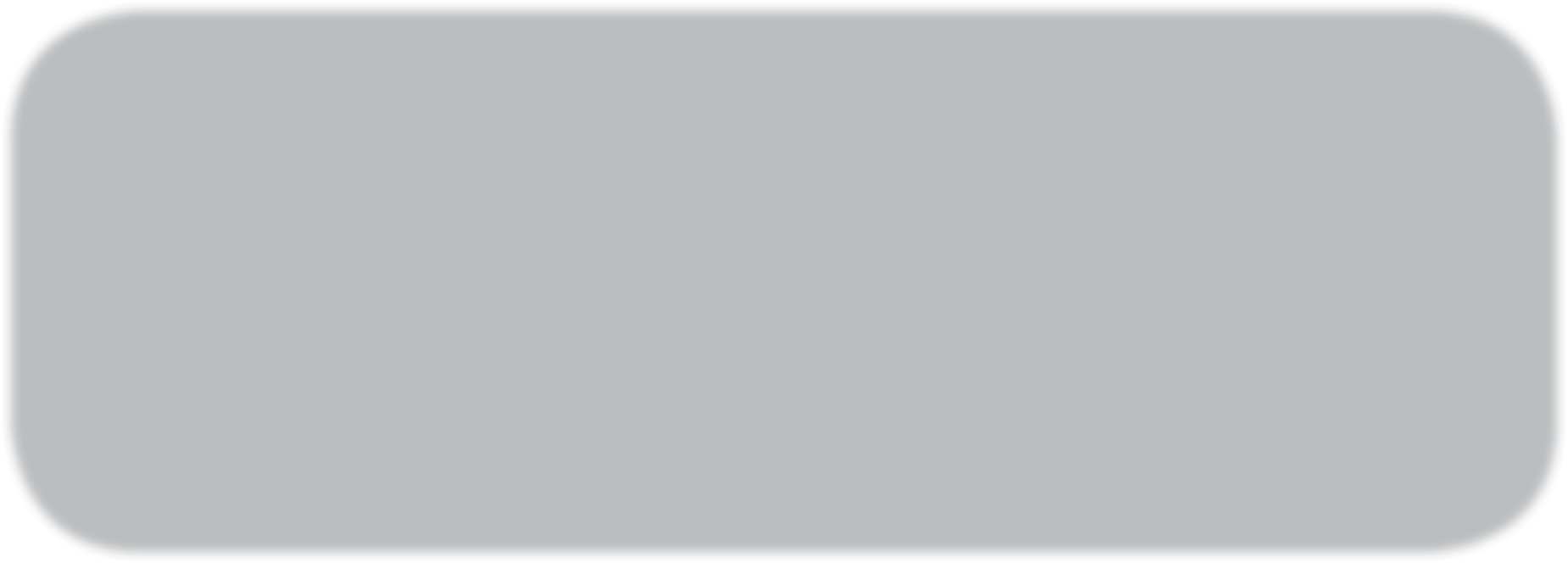 Pour présenter un personnage insolite, je dois :inventer un personnage qui n’est pas humain : une créature imaginaire, un animal ou un objet…lui donner des caractéristiques d’un être humain : des habits, des activités, un langage, des émotions, des sentiments…lui ajouter des éléments curieux ou insolites : vêtements, habitation, traits physiques ;4.   décrire ses pouvoirs : force, capacité d’audition, de vision, rapidité, modiﬁcation  de  l’aspect.✱ ✱ Voici des personnages que Pinocchio a rencontrés. Choisis l’un d’eux et décris-le en précisant ses traits de caractère.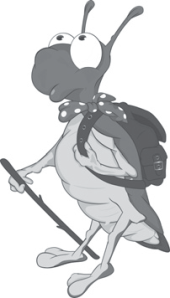 Jiminy	Cricket	est	la conscience   de   Pinocchio qui   a   pris   l’apparence d’un criquet !Grand-Coquin est un renard, toujours à la recherche d’un mauvais coup à réaliser.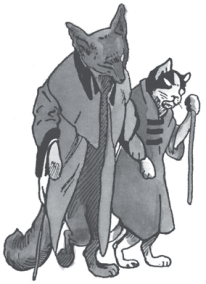 Gédéon  est  un  chat.  Ce  person- nage se caractérise par son idiotie. Il ne sait que suivre son partenaire Grand-Coquin et obéir à ses ordres.Quelle est sa taille ? Quelle allure a-t-il ? A-t-il des accessoires ? Qu’exprime son visage ?✱ ✱ ✱ Lis ce résumé d’un livre qui raconte l’histoire d’une amitié insolite.Zorbas le chat grand noir et gros a promis à la mouette qui est venue mourir sur son balcon de couver son dernier œuf, de protéger le poussin et de lui apprendre à voler. Tous les chats du port de Hambourg vont se mobiliser pour l’aider à tenir ces promesses insolites.Luis Sepúlveda, Histoire d’une mouette et du chat qui lui apprit à voler, Éditions Métailié.Imagine la rencontre du chat avec la mouette échouée sur le balcon. Comment la découvre- t-il ? Décris la mouette, son apparence, la situation dans laquelle elle se trouve. Quelle est la première réaction du chat ?Apparence physiqueCaractère